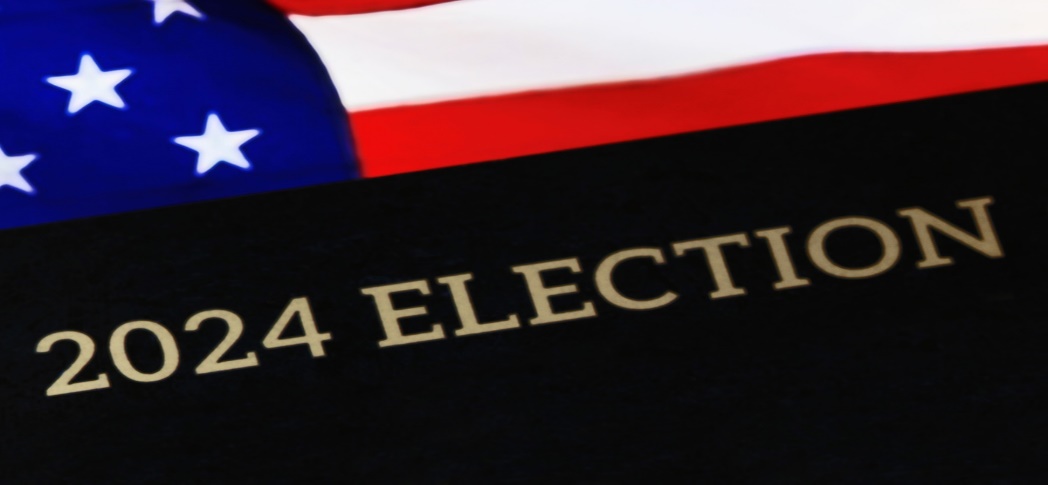 QUALIFYING PERIOD BEGINS ON: AUGUST 02,2024 @ 8:00AMQUALIFYING PERIOD ENDS ON: AUGUST 23,2024 @ 3:00 PMCANDIDATE PETITIONS FOR VERIFICATION: JULY 12, 2024 @ 3:00 PMREQUIRED NUMBER OF VALID PETITION SIGNATURES NEEDED IS 20SEATS UP FOR ELECTION 2024:          FIRE COMMISSIONER                          WATER WASTEWATER COMMISSIONER TOWN ZONING DEPARTMENT IMPORTANT LINKS FOR CANDIDATES:                          https://www.votenassaufl.gov/https://www.votenassaufl.gov/candidate-dashboardhttps://dos.fl.gov/elections/contacts/frequently-asked-questions/faq-candidateshttps://dos.fl.gov/elections/forms-publications/forms/SUPERVISOR OF ELECTIONS:Phone: 904-491-7500Toll Free: 1-866-260-4301Fax: 904-432-1400Email: info@votenassaufl.govJames S. Page Governmental Complex96135 Nassau Place, Suite 3Yulee, FL 32097